Notes for video 2.1.: http://tinyurl.com/rr480/videos/datatables  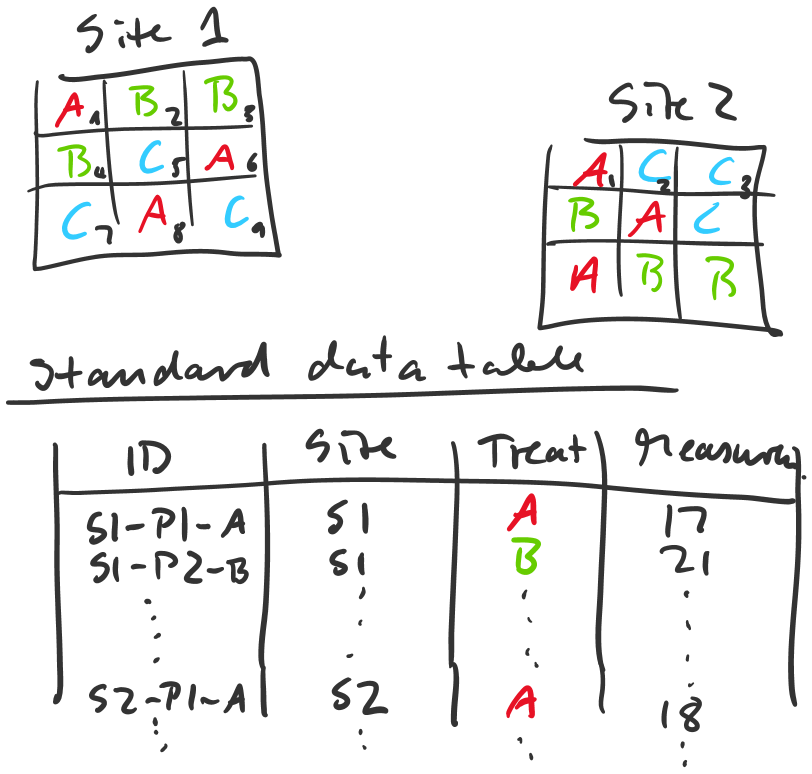 Example for a standard data table with order column, informative ID, independent and dependent variables, all in separate columns. Simple variable names facilitate programming. This data table is saved in CSV format. A second Excel spreadsheet with the same name may contain the same data table with more elaborate variable names, color coding and formatting, and additional worksheets for metadata, comments and experimental layout maps and information. S 1S 2S 317212318620139816621Harvesting treatment AHarvesting treatment AHarvesting treatment AHarvesting treatment ARecorded: Occurrence of red-listed speciesRecorded: Occurrence of red-listed speciesRecorded: Occurrence of red-listed speciesRecorded: Occurrence of red-listed speciesRecorded: Occurrence of red-listed speciesRecorded: Occurrence of red-listed speciesRecorded: Occurrence of red-listed speciesHarvesting treatment BHarvesting treatment BHarvesting treatment BHarvesting treatment BHarvesting treatment CHarvesting treatment CHarvesting treatment CHarvesting treatment CORDERID2SITEREPSEEDLOTTREATTREAT2DBH2008HT200811-S10-R1-Lot772-W3-llS10R1Lot772W3ll04.4522-S10-R1-Lot789-E2S10R1Lot789E204.233-S10-R1-Lot787-K3-lllS10R1Lot787K3lll06.444-S10-R1-Lot776-A2-lllS10R1Lot776A2lll0055-S10-R1-Lot779-A5-lllS10R1Lot779A5lll05.2566-S10-R1-Lot778-A4-lllS10R1Lot778A4lll04.877-S10-R1-Lot793-B1-lS10R1Lot793B1l04.188-S10-R1-Lot774-W5-llS10R1Lot774W5ll05.899-S10-R1-Lot788-E1S10R1Lot788E105.91010-S10-R1-Lot791-E4S10R1Lot791E406.31111-S10-R1-Lot769-M5-ll S10R1Lot769M5ll 05.31212-S10-R1-Lot783-P4-lllS10R1Lot783P4lll04.851313-S10-R1-Lot777-A3-lllS10R1Lot777A3lll05.11414-S10-R1-Lot770-M6-llS10R1Lot770M6ll06.61515-S10-R1-Lot786-K2-lllS10R1Lot786K2lll05.751616-S10-R1-Lot773-W4-llS10R1Lot773W4ll05.851717-S10-R1-Lot777-A3-lllS10R1Lot777A3lll05.051818-S10-R1-Lot787-K3-lllS10R1Lot787K3lll05.71919-S10-R1-Lot779-A5-lllS10R1Lot779A5lll05.452020-S10-R1-Lot770-M6-llS10R1Lot770M6ll06.42121-S10-R1-Lot767-M3-llS10R1Lot767M3ll05.452222-S10-R1-Lot779-A5-lllS10R1Lot779A5lll03.752323-S10-R1-Lot763-T3-lS10R1Lot763T3l02.62424-S10-R1-Lot781-P2-lllS10R1Lot781P2lll002525-S10-R1-Lot773-W4-llS10R1Lot773W4ll05.7